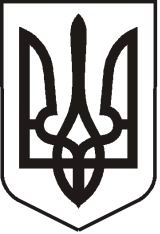 УКРАЇНАЛУГАНСЬКА  ОБЛАСТЬПОПАСНЯНСЬКИЙ  РАЙОН
ПОПАСНЯНСЬКА  МІСЬКА  РАДАШОСТОГО   СКЛИКАННЯДЕВ’ЯНОСТО ДРУГА СЕСІЯРIШЕННЯ09 лютого 2018 року                  м. Попасна 	                                     № 92/1Про результати оперативно-службовоїдіяльності  Попаснянського  відділу поліції на території обслуговування протягом   2017 року  Відповідно до ст.88 Закону України «Про національну поліцію», п. 40 ст. 26  Закону України «Про місцеве самоврядування в Україні», заслухавши та обговоривши звіт начальника Попаснянського відділу Головного управління Національної поліції в Луганській області  Золотарьова В.Ф. про результати оперативно-службової діяльності Попаснянського відділу поліції на території обслуговування протягом 2017 року,    Попаснянська міська рада ВИРІШИЛА:Звіт начальника Попаснянського відділу поліції  Головного управління Національної поліції  в Луганській області Золотарьова В.Ф. взяти до відома (звіт додається). Рекомендувати Попаснянському відділу поліції Головного управління Національної поліції  в Луганській області (Золотарьов  В.Ф.):2.1. З метою здійснення контролю за технічним станом камер спостереження, встановлених на території міста Попасна, визначити відповідальних осіб та доручити їм своєчасно інформувати власника – Попаснянську міську раду і балансоутримувача – Попаснянське КП «СКП» для здійснення профілактичних або ремонтних робіт.2.2.Посилити роботу по відшкодуванню матеріальних збитків, нанесених   об’єктам комунальної власності територіальної громади міста Попасна в результаті правопорушень та злочинів.2.3.Посилити  контроль за дорожнім рухом та покращити роботу по виявленню фактів грубих порушень ПДР, особливо під час керування в стані алкогольного сп’яніння та перевищення швидкісного режиму.Контроль за виконанням рішення покласти на постійну комісію з питань законності, регламенту, депутатської діяльності, етики, освіти, культури, спорту, соціальної політики та охорони здоров’я.Міський голова                                                          Ю.І.Онищенко